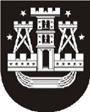 KLAIPĖDOS MIESTO SAVIVALDYBĖS ADMINISTRACIJOS DIREKTORIUSĮSAKYMASDĖL IKIMOKYKLINIO UGDYMO ĮSTAIGŲ LAUKO ŽAIDIMŲ AIKŠTELIŲ IR ĮRENGIMŲ ATNAUJINIMO 2024–2027 m. EILIŠKUMO sąrašo patvirtinimo Nr. KlaipėdaVadovaudamasis Lietuvos Respublikos vietos savivaldos įstatymo 34 straipsnio 1 dalimi ir Klaipėdos miesto savivaldybės administracijos direktoriaus 2023 m. rugsėjo 14 d. įsakymu Nr.  VS- 8323 „Dėl darbo grupės sudarymo“:1. Tvirtinu Klaipėdos miesto ikimokyklinio ugdymo įstaigų lauko žaidimų aikštelių ir įrengimų atnaujinimo 2024–2027 m. eiliškumo sąrašą:1.1. Klaipėdos lopšelis-darželis „Aitvarėlis“ (Laukininkų g. 54);1.2. Klaipėdos lopšelis-darželis „Alksniukas“ (Alksnynės g. 23);1.3. Klaipėdos lopšelis-darželis „Bitutė“ (Švyturio g. 14A; Sportininkų g. 19A);1.4. Klaipėdos lopšelis-darželis „Čiauškutė“ (Baltijos pr. 55; Baltijos pr. 63);1.5. Klaipėdos lopšelis-darželis „Eglutė“ (Naujakiemio g. 8);1.6. Klaipėdos lopšelis-darželis „Svirpliukas“ (Liepų g. 43A);1.7. Klaipėdos lopšelis-darželis „Radastėlė“ (Galinio Pylimo g. 5A; Galinio Pylimo g. 16A);1.8. Klaipėdos lopšelis-darželis „Pagrandukas“ (Žardininkų g. 10) ;1.9. Klaipėdos lopšelis-darželis „Versmė“ (Kalnupės g. 6);1.10. Klaipėdos lopšelis-darželis „Vėtrungėlė“ (Sausio 15 g. 15A; Taikos pr. 23A);1.11. Klaipėdos lopšelis-darželis „Berželis“ (Mogiliovo g. 2);1.12. Klaipėdos lopšelis-darželis „Dobiliukas“ (Vingio g. 9);1.13. Klaipėdos lopšelis-darželis „Giliukas“ (Turistų g. 30; Girulių pl. 1);1.14. Klaipėdos lopšelis-darželis „Klevelis“ (Taikos pr. 53);1.15. Klaipėdos lopšelis-darželis „Nykštukas“ (Naujakiemio g. 11);1.16. Klaipėdos lopšelis-darželis „Liepaitė“ (Baltijos pr. 17);1.17. Klaipėdos lopšelis-darželis „Pumpurėlis“ (Žardininkų g. 19);1.18. Klaipėdos lopšelis-darželis „Sakalėlis“ (Šiaulių g. 11);1.19. Klaipėdos lopšelis-darželis „Traukinukas“ (S. Daukanto g. 39);1.20. Klaipėdos lopšelis-darželis „Vyturėlis“ (Vyturio g. 17);1.21. Klaipėdos lopšelis-darželi „Žuvėdra“ (Debreceno g. 24);1.22. Klaipėdos lopšelis-darželis „Žiogelis“ (Kauno g. 27);1.23. Klaipėdos lopšelis-darželis „Žemuogėlė“ (Statybininkų pr. 20);1.24. Klaipėdos lopšelis-darželis „Bangelė“ (Nidos g. 3);1.25. Klaipėdos lopšelis-darželis „Du gaideliai“ (Laukininkų g. 56);1.26. Klaipėdos lopšelis-darželis „Inkarėlis“ (Kauno g. 43);1.27. Klaipėdos lopšelis-darželis „Linelis“ (Laukininkų g. 10);1.28. Klaipėdos lopšelis-darželis „Obelėlė“ (Valstiečių g. 10);1.29. Klaipėdos lopšelis-darželis „Pakalnutė“ (I. Simonaitytės g. 15);1.30. Klaipėdos lopšelis-darželis „Papartėlis“ (Reikjaviko g. 5);1.31. Klaipėdos lopšelis-darželis „Puriena“ (Naikupės g. 27);1.32. Klaipėdos lopšelis-darželis „Pušaitė“ (Debreceno g. 43);1.33. Klaipėdos lopšelis-darželis „Šaltinėlis“ (Bangų g. 14; Butsargių g. 10);1.34. Klaipėdos lopšelis-darželis „Švyturėlis“ (Kalnupės g. 20);1.35. Klaipėdos lopšelis-darželis „Želmenėlis“ (Baltijos pr. 77);1.36. Klaipėdos lopšelis-darželis „Žiburėlis“ (Reikjaviko g. 8);1.37. Klaipėdos lopšelis-darželis „Atžalynas“ (Panevėžio g. 3);1.38. Klaipėdos lopšelis-darželis „Ąžuoliukas“ (Mogiliovo g. 10);1.39. Klaipėdos lopšelis-darželis „Traukinukas“ (Danės g. 29);1.40. Klaipėdos lopšelis-darželis „Rūta“ (I. Simonaitytės g. 25);1.41. Klaipėdos lopšelis-darželis „Volungėlė“ (I. Simonaitytės g. 26);1.42. Klaipėdos lopšelis-darželis „Žilvitis“ (Vyšnių g. 13);1.43. Klaipėdos Marijos Montessori mokykla-darželis (Debreceno g. 80);1.44. Klaipėdos „Saulutės“ mokykla-darželis (Kauno g. 11);1.45. Klaipėdos „Varpelio“ mokykla-darželis (Kretingos g. 67);1.46. Klaipėdos regos ugdymo centras (Baltijos pr. 31).2. Nustatau, kad šis įsakymas skelbiamas Klaipėdos miesto savivaldybės interneto svetainėje.Savivaldybės administracijos direktorius	Andrius Žukas